REPUBLIKA HRVATSKAFOND ZA ZAŠTITU OKOLIŠA I ENERGETSKU UČINKOVITOST10 000 ZAGREB, RADNIČKA CESTA 80MB: 1781286, OIB: 85828625994broj telefona: 01/ 5391 800, broj telefaksa: 01/ 5391 810POZIV NA DOSTAVU PONUDAza provedbu postupka nabave rokovnika, planera i ostale promotivne galanterijeEvidencijski broj nabave:E-BAG-33/2016/R3Zagreb, studeni 2016.UPUTE ZA PRIPREMU I PODNOŠENJE PONUDEFond za zaštitu okoliša i energetsku učinkovitost pokrenuo je postupak nabave rokovnika, planera i ostale promotivne galanterije, te je donio Odluku o početku postupka nabave (klasa: 406-07/16-02/56, ur. broj: 563-10/09-16-2). Na temelju odredbe članka 18. stavka 3. Zakona o javnoj nabavi („Narodne novine“ broj 90/11, 83/13, 143/13 i Odluka Ustavnog suda Republike Hrvatske broj: U-I-1678/2013 „Narodne novine“ broj 13/2014) i točke IV. podtočke 4.7 Naputka za postupanje u postupcima nabave (Klasa: 024-04/14-02/14, Urbroj: 563-10/148-14-2) od 22. prosinca 2014., Naputka o izmjenama naputka za postupanje u postupcima nabave (KLASA: 024-04/14-02/14, URBROJ: 563-10/148-14-3) od 15. travnja 2015. te Naputka o II. izmjenama Naputka za postupanje u postupcima nabave (KLASA: 024-04/14-02/14, URBROJ: 563-10/148-14-4) od 30. listopada 2015. za nabavu robe i usluga procijenjene vrijednosti do 200.000,00 kuna, odnosno za nabavu radova do 500.000,00 kuna godišnje (tzv. bagatelnu nabavu), naručitelj nije obvezan provoditi postupke javne nabave propisane Zakonom o javnoj nabavi.1. Podaci o NaručiteljuFOND ZA ZAŠTITU OKOLIŠA I ENERGETSKU UČINKOVITOSTRadnička cesta 80,  10 000 ZagrebBroj telefona:		01/5391 800Broj telefaksa:	01/5391 810Poslovna banka:Hrvatska poštanska banka
IBAN: HR63 2390 0011 1003 14066MB: 1781286, OIB: 85828625994Internetska adresa: www.fzoeu.hr Adresa elektroničke poste: nabava@fzoeu.hr2. Podaci o osobi ili službi zaduženoj za komunikaciju s ponuditeljimaSve obavijesti u svezi ovog postupka nabave mogu se dobiti svakog radnog između 9 i 15 sati, do roka za dostavu ponuda, od osoba zaduženih za komunikaciju sa gospodarskim subjektima.Osobe ovlaštene za komunikaciju s ponuditeljima su: Željka Abramović, bacc.ing.agr., adresa elektroničke pošte: zeljka.abramovic@fzoeu.hr, za pravni dio poziva na dostavu ponuda i Jana Borošić Kušlan, mag.hist.art.;mag.educ.philol.ital., adresa elektroničke pošte: jana.bk@fzoeu.hr za tehnički dio poziva na dostavu ponuda. Zahtjeve za pojašnjenjem potrebno je poslati na e-mail: nabava@fzoeu.hr. 3. Popis gospodarskih subjekata sukladno članku 13. ZakonaGospodarski subjekti s kojima Naručitelj ne smije sklapati ugovore o javnoj nabavi u svojstvu ponuditelja, niti isti smiju biti podizvoditelji odabranom ponuditelju su:Ugostiteljski obrt „DIM“, 23295 Silba; OIB 36673875016Brodska Posavina d.d., Šetalište braće Radić 22, Slavonski Brod; OIB  10430829428Slavonsko-brodska televizija d.o.o., Dr. M. Budaka 1, Slavonski Brod; OIB 19751090713Korzo d.o.o., Trg Ivane Brlić Mažuranić 14, Slavonski Brod; OIB 81065155742Poliklinika Ćosić, Petra Preradovića 4, Slavonski Brod; OIB 82020124372Ustanova za zdravstvenu skrb za djelatnost ginekologije i medicine rada Ćosić,Petra Preradovića 4, Slavonski Brod;  35995618919Mariomont d.o.o., Jeronima Kavanjina 14, Zagreb, OIB: 15652341625M-Solar d.o.o., Zelinska 14, Dugo Selo, OIB: 076703982444. Opis predmeta nabaveNabava rokovnika, planera i ostale promotivne galanterijeCPV opis predmeta nabave:	Promidžbeni materijalCPV oznaka predmeta nabave:		22462000-65. Evidencijski broj nabaveE-BAG-33/2016/R36. Procijenjena vrijednost nabave:  Sveukupna procijenjena vrijednost predmeta nabave iz Plana nabave za 2016. godinu  iznosi  80.000,00 kuna bez PDV-a.6.1. Procijenjena vrijednost nabave u ovom konkretnom postupku nabave opisanom u točki 8. ovog Pozivan na dostavu ponuda  iznosi 28.000,00 kuna bez PDV-a.7. Vrsta narudžbenice o nabavi Narudžbenica o nabavi rokovnika, planera i ostale promotivne galanterije.Narudžbenica se  izdaje na rok od 20 dana.O uredno izvršenom predmetu nabave sastaviti će se zapisnik o isporuci robe.8. Specifikacija predmeta nabave 9. Mjesto izvršenja predmeta nabaveFond za zaštitu okoliša i energetsku učinkovitost, Radnička cesta 80, Zagreb. 10. Rok početka i završetka pružanja uslugaRobu koja je predmet nabave odabrani ponuditelj je dužan isporučiti u roku od 10 (deset) dana od dana zaprimanja potpisane Narudžbenice od strane Naručitelja.Uredna isporuka predmeta nabave potvrđuje se otpremnicom ili prijamnim listom te Zapisnikom o urednoj isporuci/primopredaji robe, ovjerenim od strane naručitelja i odabranog ponuditelja (prodavatelja).Ponuditelj predmet nabave isporučuje jednokratno, do ugovorenog roka za isporuku, sukladno prethodnom dogovoru ovlaštenih osoba Naručitelja i ponuditelja.Ovlaštene osobe imenuju Naručitelj i odabrani ponuditelj, a dužni su pratiti realizaciju ugovornih obveza.Isporučitelj će Naručitelju platiti penale po dnevnoj stopi od 2‰ za svaki dan zakašnjenja isporuke robe u odnosu na utvrđeni rok, ukoliko je do zakašnjenja došlo krivnjom Isporučitelja. Ukupni iznos penala ne može prekoračiti iznos od 10% od ukupno ugovorene cijene. Naručitelj može odbiti penale od fakturiranih iznosa za izvršenu isporuku.Plaćanje penala ne utječe na obveze Isporučitelja.Isporučitelj i Naručitelj imaju pravo na produženje roka isporuke robe u sljedećim slučajevima:uslijed nastupa više sileuslijed mjera predviđenih aktima državnih tijelauslijed pisanog zahtjeva naručitelja za prekidom ako potrebna informacija koju je zatražio Isporučitelj za izvršenje narudžbenice nije primljena na vrijeme ili ako je Naručitelj naknadno promijenio informacije i time uzrokovao da dođe do kašnjenja pri izvršenju isporuke;ako dođe do zapreka koje Isporučitelj ne može spriječiti, iako je primjenjivao pažnju dobrog gospodara, bez obzira na to da li te zapreke utječu na Isporučitelja i Naručitelja. Isporučitelj i Naručitelj neće u navedenim slučajevima imati međusobnih potraživanja zbog eventualno nastalih troškova uslijed produženja roka isporuke predmeta nabave.Pod višom silom podrazumijeva se okolnost koja je izvan kontrole Isporučitelja, koji ne podrazumijeva pogrešku ili nemar Isporučitelja i koja nije predvidiva.Promjene cijena ili zabrane nadležnih tijela uslijed krivnje Isporučitelja ne smatraju se višom silom. Isporučitelj i naručitelj neće u navedenim slučajevima imati međusobnih potraživanja zbog eventualno nastalih troškova uslijed produženja roka isporuke.O uredno izvršenoj usluzi sastaviti će se zapisnik o urednom izvršenju isporuke. Naručitelj i odabrani ponuditelj imenuju ovlaštene osobe koje su dužne pratiti realizaciju obveza preuzetih putem narudžbenice.11. Razlozi isključenja ponuditeljaObvezni razlozi isključenja11.1. Javni naručitelj obvezan je isključiti natjecatelja ili ponuditelja iz postupka javne nabave:11.1.1. ako je gospodarski subjekt ili osoba ovlaštena po zakonu za zastupanje gospodarskog subjekta pravomoćno osuđena za bilo koje od sljedećih kaznenih djela odnosno za odgovarajuća kaznena djela prema propisima države sjedišta gospodarskog subjekta ili države čiji je državljanin osoba ovlaštena po zakonu za zastupanje gospodarskog subjekta:a) prijevara (članak 236.), prijevara u gospodarskom poslovanju (članak 247.), primanje mita u gospodarskom poslovanju (članak 252.), davanje mita u gospodarskom poslovanju (članak 253.), zlouporaba u postupku javne nabave (članak 254.), utaja poreza ili carine (članak 256.), subvencijska prijevara (članak 258.), pranje novca (članak 265.), zlouporaba položaja i ovlasti (članak 291.), nezakonito pogodovanje (članak 292.), primanje mita (članak 293.), davanje mita (članak 294.), trgovanje utjecajem (članak 295.), davanje mita za trgovanje utjecajem (članak 296.), zločinačko udruženje (članak 328.) i počinjenje kaznenog djela u sastavu zločinačkog udruženja (članak 329.) iz Kaznenog zakona,b) prijevara (članak 224.), pranje novca (članak 279.), prijevara u gospodarskom poslovanju (članak 293.), primanje mita u gospodarskom poslovanju (članak 294.a), davanje mita u gospodarskom poslovanju (članak 294.b), udruživanje za počinjenje kaznenih djela (članak 333.), zlouporaba položaja i ovlasti (članak 337.), zlouporaba obavljanja dužnosti državne vlasti (članak 338.), protuzakonito posredovanje (članak 343.), primanje mita (članak 347.) i davanje mita (članak 348.) iz Kaznenog zakona (»Narodne novine«, br. 110/97., 27/98., 50/00., 129/00., 51/01., 111/03., 190/03., 105/04., 84/05., 71/06., 110/07., 152/08., 57/11., 77/11. i 143/12.),Za potrebe utvrđivanja okolnosti iz točke 11.1.1. gospodarski subjekt u ponudi dostavlja izjavu. Izjavu daje osoba po zakonu ovlaštena za zastupanje gospodarskog subjekta. Izjava ne smije biti starija od tri mjeseca računajući od dana početka postupka javne nabave, odnosno od dana slanja objave poziva na nadmetanje u Elektronički oglasnik javne nabave Republike Hrvatske. (Obrazac 2)Javni naručitelj može tijekom postupka  nabave radi provjere okolnosti iz točke 11.1.1. od tijela nadležnog za vođenje kaznene evidencije i razmjenu tih podataka s drugim državama za bilo kojeg natjecatelja, ponuditelja ili osobu po zakonu ovlaštenu za zastupanje gospodarskog subjekta zatražiti izdavanje potvrde o činjenicama o kojima to tijelo vodi službenu evidenciju. Ako nije u mogućnosti pribaviti tu potvrdu,a radi provjere okolnosti iz točke 11.1.1. javni naručitelj može od ponuditelja zatražiti da u primjerenom roku dostavi važeći:1. dokument tijela nadležnog za vođenje kaznene evidencije države sjedišta gospodarskog subjekta, odnosno države čiji je državljanin osoba ovlaštena po zakonu za zastupanje gospodarskog subjekta, ili2. jednakovrijedni dokument koji izdaje nadležno sudsko ili upravno tijelo u državi sjedišta gospodarskog subjekta, odnosno u državi čiji je državljanin osoba ovlaštena po zakonu za zastupanje gospodarskog subjekta, ako se ne izdaje dokument iz kaznene evidencije iz točke 1. ovoga stavka, ili3. izjavu pod prisegom ili odgovarajuću izjavu osobe koja je po zakonu ovlaštena za zastupanje gospodarskog subjekta ispred nadležne sudske ili upravne vlasti ili bilježnika ili nadležnog strukovnog ili trgovinskog tijela u državi sjedišta gospodarskog subjekta, odnosno u državi čiji je ta osoba državljanin ili izjavu s ovjerenim potpisom kod bilježnika, ako se u državi sjedišta gospodarskog subjekta, odnosno u državi čiji je ta osoba državljanin ne izdaju dokumenti iz točke 1. i 2.  ili oni ne obuhvaćaju sva kaznena djela iz točke 12.1.1. ove dokumentacije.11.1.2. ako gospodarski subjekt nije ispunio obvezu plaćanja dospjelih poreznih obveza i obveza za mirovinsko i zdravstveno osiguranje, osim ako mu prema zakonu plaćanje tih obveza nije dopušteno ili je odobrena odgoda plaćanja (primjerice u postupku predstečajne nagodbe).Za potrebe utvrđivanja okolnosti iz točke 11.1.2.  gospodarski subjekt u ponudi ili zahtjevu za sudjelovanje dostavlja:1. potvrdu Porezne uprave o stanju duga koja ne smije biti starija od 30 dana računajući od dana početka postupka nabave, odnosno od dana slanja objave poziva na nadmetanje u Elektronički oglasnik javne nabave Republike Hrvatske.ili2. važeći jednakovrijedni dokument nadležnog tijela države sjedišta gospodarskog subjekta, ako se ne izdaje potvrda iz točke 1., ili3. izjavu pod prisegom ili odgovarajuću izjavu osobe koja je po zakonu ovlaštena za zastupanje gospodarskog subjekta ispred nadležne sudske ili upravne vlasti ili bilježnika ili nadležnog strukovnog ili trgovinskog tijela u državi sjedišta gospodarskog subjekta ili izjavu s ovjerenim potpisom kod bilježnika, koje ne smiju biti starije od 30 dana računajući od dana početka postupka javne nabave, odnosno od dana slanja objave poziva na nadmetanje u Elektronički oglasnik javne nabave, ako se u državi sjedišta gospodarskog subjekta ne izdaje potvrda iz točke 1. ili jednakovrijedni dokument iz točke 2.11.1.3. ako je dostavio lažne podatke pri dostavi dokumenata sukladno članku 67. Zakona12. Uvjeti sposobnosti gospodarskih subjekata (ponuditelja) i dokazi  sposobnostiPonuditelj mora dokazati pravnu i poslovnu sposobnost te tehničku i stručnu sposobnost, sljedećim dokazima sposobnosti koji se obvezno prilažu uz ponudu.U slučaju postojanja sumnje u istinitost podataka navedenih u dokumentima koje su natjecatelji ili ponuditelji dostavili, javni naručitelj može radi provjere istinitosti podataka:– od natjecatelja ili ponuditelja zatražiti da u primjerenom roku dostave izvornike ili ovjerene preslike tih dokumenata i/ili– obratiti se izdavatelju dokumenta i/ili nadležnim tijelima.PRAVNA I POSLOVNA SPOSOBNOST12.1.1. Ponuditelj mora u ponudi dokazati svoj upis u sudski, obrtni, strukovni ili drugi odgovarajući registar države sjedišta gospodarskog subjekta (sukladno članku 70. Zakona o javnoj nabavi).Ako se predmetni dokaz ne izdaje u državi sjedišta gospodarskog subjekta, gospodarski subjekt može dostaviti odgovarajuću izjavu s ovjerom potpisa kod nadležnog tijela.Izvod ili izjava ne smije biti starija od 3 (tri) mjeseca računajući  od dana početka postupka javne nabave, odnosno od dana slanja objave poziva na nadmetanje u Elektronički oglasnik javne nabave.Svi dokazi iz ove točke Poziva na dostavu ponuda se prilažu u neovjerenoj preslici; neovjerenom preslikom smatra se i neovjereni ispis elektroničke isprave. Nakon rangiranja ponuda prema kriteriju za odabir ponude, a prije donošenja odluke o odabiru, Naručitelj može od najpovoljnijeg ponuditelja s kojim namjerava sklopiti ugovor o javnoj nabavi zatražiti dostavu izvornika ili ovjerenih preslika svih onih dokumenata koji su traženi u ovom Pozivu na dostavu ponuda, a koje izdaju nadležna tijela.Ukoliko je gospodarski subjekt već u ponudi dostavio određene dokumente u izvorniku ili ovjerenoj preslici, nije ih dužan ponovo dostavljati.TEHNIČKA I STRUČNA SPOSOBNOST12.2.1. Kao dokaz tehničke sposobnosti dostavlja se Popis ugovora  (Obrazac 3.)  o isporučenim istim ili sličnim robama koje su predmet nabave ovog postupka nabave izvršenih u godini u kojoj je započeo postupak javne nabave i tijekom tri godine koje prethode toj godini. Popis ugovora sadrži iznos, datum isporuke i naziv druge ugovorne strane. Ako je druga ugovorna strana naručitelj u smislu ovoga Zakona, popis kao dokaz o urednoj isporuci robe sadrži ili mu se prilaže potvrda potpisana ili izdana od naručitelja. Ako je druga ugovorna strana privatni subjekt, popis kao dokaz o urednoj isporuci sadrži ili mu se prilaže potvrda tog subjekta, a u nedostatku iste vrijedi izjava gospodarskog subjekta uz dokaz da je potvrda zatražena. Ako je potrebno, javni naručitelj može izravno od druge ugovorne strane zatražiti provjeru istinitosti potvrde.Popis kao dokaz o uredno izvršenoj isporuci robe ispunjava sam ponuditelj te mu prilaže potvrde o urednom ispunjenju ugovora koje daje druga ugovorna strana iz navedenih ugovora.Potvrde o uredno ispunjenim ugovorima moraju sadržavati slijedeće podatke:naziv i sjedište ugovornih stranapredmet nabavevrijednost isporučene robedatum završetkaUgovori iz popisa koji ponuditelji prilažu moraju biti vezani uz predmet nabave na način da se isti odnosi na istu ili sličnu isporuku robe koja se traži u ovom postupku nabave.Dokaz iz ove točke mora biti razmjeran predmetu nabave, odnosno ukoliko ponuditelj dostavlja dokaz o izvršenju jednog ugovora dovoljno je da je njegova vrijednost  jednaka ili veća od procijenjene vrijednosti nabave. Ukoliko ponuditelj dostavlja dokaz o izvršenju više ugovora, zbroj vrijednosti svih ugovora mora biti isti ili viši od procijenjene vrijednosti nabave.Svi dokazi iz točki 11. i 12. Poziva na dostavu ponuda se prilažu u neovjerenoj preslici; neovjerenom preslikom smatra se i neovjereni ispis elektroničke isprave. Nakon rangiranja ponuda prema kriteriju za odabir ponude, a prije donošenja odluke o odabiru, Naručitelj može od najpovoljnijeg ponuditelja s kojim namjerava sklopiti ugovor o javnoj nabavi zatražiti dostavu izvornika ili ovjerenih preslika svih onih dokumenata koji su traženi ovom točkom Dokumentacije, a koje izdaju nadležna tijela.Ukoliko je gospodarski subjekt već u ponudi dostavio određene dokumente u izvorniku ili ovjerenoj preslici, nije ih dužan ponovo dostavljati.13. Oblik, način izrade, sadržaj i način dostave ponudaSadržaj ponudePonudu sačinjavaju ispunjeni i od ovlaštene osobe ponuditelja potpisani i ovjereni:Ponudbeni list (Obrazac 1)Dokazi da ne postoje obvezni razlozi za isključenje:Izjava o nekažnjavanju (Obrazac 2.)Potvrda Porezne uprave o stanju poreznog dugaDokazi pravne i poslovne sposobnostiIzvadak iz upisa u sudski, obrtni, strukovni ili drugi odgovarajući registar države sjedišta gospodarskog subjektaDokazi tehničke i stručne sposobnostiPopis ugovora o isporukama robe izvršenim u 2016. godini i tijekom tri godine koje prethode toj godini (Obrazac 3.) Potvrde o uredno izvršenim ugovorimaIzjava ponuditelja o dostavi jamstva za uredno izvršenje ugovornih obveza preuzetih putem Narudžbenice (Obrazac 4.)Popunjeni i ovjereni troškovnik (Obrazac 5.)Ponuda pohranjena na mediju za pohranu podataka (CD ili DVD), uložena u PVC fascikl, uvezano u ponudi Ostalo traženo u Pozivu na dostavu ponuda (izjave, prilozi)Sve tražene izjave i obrasce ponuditelji su dužni dostaviti s ispunjenim svim stavkama odnosno traženim podacima.U slučaju da ponuditelj navedene izjave i obrasce ne potpiše, te iste ne priloži ponudi, naručitelj će takvu ponudu smatrati neprihvatljivom.Ponuditelj ne smije mijenjati ili brisati originalni tekst Poziva na dostavu ponuda ili bilo kojeg obrasca iz poziva na dostavu ponuda.Obrazac ponude, sve stranice troškovnika i sve izjave koje potpisuje i ovjerava ponuditelj, moraju biti potpisane od strane ovlaštene osobe gospodarskog subjekta.Ponuditelj je dužan uz ponudu u papirnatom obliku dostaviti i ponudu na mediju za pohranu podataka (CD ili DVD) koja se u tom slučaju smatra „preslikom“ponude.Oblik i način izrade ponudaPonuda mora biti izrađena u papirnatom obliku na način naznačen u Pozivu na dostavu ponuda.Ponuda mora biti uvezana u cjelinu na način da se onemogući naknadno vađenje ili umetanje listova ili dijelova ponude npr. jamstvenikom - vrpcom čija su oba kraja na posljednjoj strani pričvršćena naljepnicom ili utisnuta žigom. Ako zbog opsega ili drugih objektivnih okolnosti ponuda ne može biti izrađena  na način da čini cjelinu, onda se izrađuje u dva ili više dijelova.Ako je ponuda izrađena u dva ili više dijelova svaki dio uvezuje se na način da se onemogući naknadno vađenje ili umetanje listova.Stranice ponude označavaju se brojevima  na način da je vidljiv redni broj stranice i ukupan broj stranica ponude. Kada je ponuda izrađena od više dijelova, stranice se označavaju na način da svaki sljedeći dio započinje rednim brojem koji se nastavlja na redni broj stranice kojim završava prethodni dio. Ako je dio ponude izvorno numeriran (primjerice katalozi) ponuditelj ne mora taj dio ponude ponovno numerirati.Dijelovi ponude kao što su uzorci, katalozi, mediji za pohranjivanje podataka i slično koji ne mogu biti uvezani ponuditelj obilježava nazivom i navodi u sadržaju ponude kao dio ponude.Ako je ponuda izrađena od više dijelova ponuditelj mora u sadržaju ponude navesti od koliko se dijelova ponuda sastoji.Ponude se pišu neizbrisivom tintom.Ponuda se predaje u „izvorniku“, potpisana od strane ovlaštene osobe za zastupanje gospodarskog subjekta ili osobe koju je ovlaštena osoba pisanom punomoći ovlastila za potpisivanje ponude (u tom slučaju uz ponudu se obvezno prilaže i punomoć za potpisivanje ponude). Svaki list troškovnika ponuditelj mora ovjeriti službenim pečatom i mora biti potpisan od strane ovlaštene osobe.Ispravci u ponudi moraju biti izrađeni na način da ispravljeni tekst ostane vidljiv (čitak) ili dokaziv. Ispravci moraju uz navod datuma biti potvrđeni pravovaljanim potpisom i pečatom ovlaštene osobe gospodarskoga subjekta.Način dostave ponudaPonude se dostavljaju u Fond za zaštitu okoliša i energetsku učinkovitost, Zagrebtower, Radnička cesta 80, Zagreb, urudžbeni ured, prizemlje, svaki radni dan od 9 do 15 sati ili preporučenom poštanskom pošiljkom na navedenu adresu.Ponuditelji dostavljaju ponudu u zatvorenoj omotnici.Na omotnici ponude mora biti naznačen naziv i adresa naručitelja, naziv i adresa ponuditelja, evidencijski broj nabave, naziv predmeta nabave, naznaka „NE OTVARAJ“ – PONUDA -, odnosno mora stajati oznaka slijedećeg izgleda:Ponude je potrebno dostaviti do 8. prosinca 2016. godine do 13.00 sati bez obzira na način dostave.Ponuditelji samostalno određuju način dostave ponude i sami snose rizik eventualnog gubitka odnosno nepravovremene dostave ponude.Sve ponude koje nisu predane na ovaj način i u ovom roku neće se otvarati i razmatrati te će biti vraćene ponuditelju.U roku za dostavu ponude ponuditelj može dodatnom, pravovaljano potpisanom izjavom izmijeniti svoju ponudu, nadopuniti je ili od nje odustati.Izmjena ili dopuna ponude dostavlja se na isti način kao i ponuda s tim da se omotnica dodatno označi tekstom „IZMJENA“ odnosno „DOPUNA“.Ponuditelj može do isteka roka za dostavu ponude pisanom izjavom odustati od  svoje dostavljene ponude. Pisana izjava se dostavlja na isti način kao i ponuda s obveznom naznakom „ODUSTANAK OD PONUDE“ Ponuda se ne može mijenjati nakon isteka roka za dostavu ponuda.Naručitelj će na zahtjev ponuditelja dati potvrdu o datumu i vremenu primitka ponude.14. Dopustivost dostave ponuda elektroničkim putemNije dozvoljeno dostavljanje ponude elektroničkim putem.15. Dopustivost alternativnih ponudaAlternativne ponude nisu dopuštene.16. Način izračuna cijene za predmet nabave, sadržaj cijene i način promjene cijeneCijena ponude obuhvaća sve stavke troškovnika i piše se brojkama.U cijenu ponude bez poreza na dodanu vrijednost trebaju biti uračunati svi troškovi i popusti.PDV  se iskazuje zasebno iza cijene ponude.Ako ponuditelj nije u sustavu poreza na dodanu vrijednost ili je predmet nabave oslobođen poreza na dodanu vrijednost, u ponudbenom listu, na mjesto predviđeno za upis cijene ponude s porezom na dodanu vrijednost, upisuje se isti iznos kao što je upisan na mjestu predviđenom za upis cijene ponude bez poreza na dodanu vrijednost, a mjesto predviđeno za upis iznosa poreza na dodanu vrijednost ostavlja se prazno.Ukupnu cijenu ponude čini cijena ponude s PDV-om.Ponuditelji su dužni ponuditi, tj. upisati jedinične cijene i ukupne cijene za svaku stavku troškovnika na način kako je to određeno u troškovniku.U slučaju da ponuditelj ne ispuni makar jednu stavku, cijela ponuda će se smatrati neprihvatljivom i naručitelj će ju isključiti.Jedinična cijena izražena u troškovniku je fiksna i nepromjenjiva.17. Provjera računske ispravnosti ponude i objašnjenje neuobičajeno niske cijeneNaručitelj provjerava računsku ispravnost ponude.Kada izračuni vezani za pojedinačne stavke troškovnika ili cijenu ponude bez poreza na dodanu vrijednost navedeni u ispravljenom troškovniku u ponudi ne odgovaraju metodologiji izračuna iz članka 7. Uredbe o načinu izrade i postupanju s dokumentacijom za nadmetanje i ponudama, naručitelj će ih ispraviti sukladno  metodologiji iz citiranog članka Uredbe.Kada cijena ponude bez poreza na dodanu vrijednost izražena u troškovniku ne odgovara cijeni ponude bez poreza na dodanu vrijednost izraženoj u ponudbenom listu, vrijedi cijena ponude  bez poreza na dodanu vrijednost izražena u troškovniku.U zahtjevu za prihvat ispravka računske pogreške naručitelj će naznačiti koji je dio ponude ispravljen  kao i novu cijenu ponude  proizišle nakon ispravka.Naručitelj će od ponuditelja tražiti objašnjenje cijene ponude koju smatra neuobičajeno niskom ako su ispunjeni sljedeći uvjeti:cijena ponude za više od 50% niža od prosječne cijene preostalih valjanih ponudacijena ponude je za više od 20% niža od cijene drugo rangirane valjane ponude tezaprimljene najmanje tri valjane ponude.18. Valuta u kojoj cijena ponude treba biti izraženaCijena ponude izražava se u hrvatskim kunama.19. Rok, način i uvjeti plaćanjaPlaćanje se obavlja na temelju valjanog računa odabranog ponuditelja za uredno isporučenu robu, u roku od 30 dana od dana zaprimanja valjanog računa. Račun se dostavlja na plaćanje na adresu Naručitelja: Radnička cesta 80, 10000 Zagreb s naznakom naziva narudžbenice: Rokovnici, planeri i ostala promotivna galanterija, pozivom na broj 60459 narudžbenice iz registra ugovora, klasu i urudžbeni broj Narudžbenice. Računi koji nisu napisani na navedeni način, biti će vraćeni ponuditelju.Plaćanje se obavlja na IBAN račun odabranog ponuditelja.20. Rok valjanosti ponudeNajmanje 60 dana od dana određenog za dostavu ponude. Naručitelj će odbiti ponudu čiji je rok valjanosti kraći od zahtijevanog. Iz opravdanih razloga, naručitelj može u pisanoj formi tražiti, a ponuditelj će također u pisanoj formi produžiti rok valjanosti ponude. U roku produženja valjanosti ponude niti naručitelj niti ponuditelj neće tražiti izmjenu ponude.21. Kriterij odabira najpovoljnije ponudeSukladno odredbama Zakona o javnoj nabavi i Naputka za postupanje u postupcima nabave ovlašteni predstavnici Naručitelja provesti će postupak nabave za sklapanje narudžbenice s jednim gospodarskim subjektom – najpovoljnijim ponuditeljem, utvrditi prihvatljive ponude i predložiti odgovornoj osobi Naručitelja donošenje Odluke o odabiru.Kriterij odabira je najniža cijena ponude.Najpovoljnija ponuda je prihvatljiva, prikladna i pravilna ponuda s najnižom ukupnom cijenom.22. Jezik na kojem se sastavlja ponudaPonuda se podnosi na hrvatskom jeziku i latiničnom pismu. 23. Vrsta, sredstvo jamstva i uvjeti jamstva23.1. Jamstvo za uredno ispunjenje narudžbeniceJamstvo za uredno ispunjenje narudžbenice o javnoj nabavi podnosi se u obliku bjanko zadužnice i iznosi 10 posto (deset %) od vrijednosti narudžbenice s PDV-om,  na rok važenja od 30 dana nakon prestanka važenja narudžbenice.Kao jamstvo za uredno ispunjenje narudžbenice dostavlja se bjanko zadužnica ispostavljena sukladno Pravilniku o registru zadužnica i bjanko zadužnica (NN 115/12 od 18.10. 2012.)Zadužnicu za uredno ispunjenje narudžbenice ovjerenu i potvrđena od strane javnog bilježnika odabrani ponuditelj u obvezi je dostaviti u roku od 5 (pet) dana od dana zaprimanja Odluke o odabiru.Zadužnica za uredno ispunjenje narudžbenice će se naplatiti u slučaju povrede obveza preuzetih narudžbenicom. U slučaju da odabrani ponuditelj ne dostavi jamstvo, narudžbenica se automatski raskida.Ponuditelj je dužan u ponudi dostaviti ispunjenu i potpisanu Izjavu o dostavi jamstva za uredno izvršenje narudžbenice (Obrazac 3).24. Datum, vrijeme i mjesto dostave ponudaRok za dostavu ponuda je 8. prosinca 2016. godine u 13:00 sati.Adresa na koju se dostavljaju ponude je: FOND ZA ZAŠTITU OKOLIŠA I ENERGETSKU UČINKOVITOST, Radnička cesta 80, prijemni ured, prizemlje, Zagreb.Ponude koje Naručitelj primi nakon isteka krajnjeg roka za podnošenje ponuda smatrat će se zakašnjelima, neće biti otvorene i biti će vraćene ponuditeljima koji su ih podnijeli.25. Stavljanje na raspolaganje Poziva na dostavu ponudaPoziv na dostavu ponuda stavljen je na raspolaganje putem Elektroničkog oglasnika javne nabave Republike Hrvatske i na internetskoj adresi naručitelja.Gospodarskim subjektima preporučuje se preuzimanje Poziva na dostavu ponuda putem Elektroničkog oglasnika javne nabave Republike Hrvatske kako bi im naručitelj mogao dostaviti pojašnjenje odnosno eventualne izmjene Poziva na dostavu ponuda.Naručitelj ne vodi evidenciju o ponuditeljima koji su preuzeli Poziv na dostavu ponuda na njegovim internetskim stranicama, pa ponuditelji koji na taj način preuzmu Poziva na dostavu ponuda, ako žele zaprimati obavijesti o postupku, moraju o tome obavijestiti naručitelja faxom, e-mailom ili na drugi dokaziv način.Sve eventualne izmjene Poziva na dostavu ponuda biti će objavljene u Elektroničkom oglasniku javne nabave Republike Hrvatske i na internetskoj stranici naručitelja.26. Rok donošenja odluke o odabiru ili poništenju30 dana od isteka roka za dostavu ponuda.Naručitelj će Odluku o odabiru odnosno Odluku o poništenju dostaviti bez odgode zajedno s preslikom Zapisnika o pregledu i ocjeni ponuda svakom ponuditelju preporučenom poštom s povratnicom ili na drugi dokaziv način.27. Bitni uvjeti narudžbeniceOdabrani ponuditelj je u obvezi isporučiti predmet nabave sukladno roku, kvaliteti, uvjetima, pojedinačnim cijenama i količinama navedenim u ponudi ponuditelja i uvjetima iz Poziva na dostavu ponuda i troškovnika koji će biti sastavni dio narudžbenice o nabavi.  Bitni uvjeti narudžbenice:narudžbenica o nabavi mora biti u skladu s uvjetima određenim u Pozivu na dostavu ponuda i odabranom ponudomoblik narudžbenice: pisana, potpisana i ovjerena pečatom odgovornih osoba Naručitelja,ugovorne strane: Naručitelj (Fond za zaštitu okoliša i energetsku učinkovitost)/ odabrani ponuditelj (Izvršitelj),predmet nabave: Rokovnici, planeri i druga promotivna galanterijamjesto isporuke robe: sjedište naručitelja: Fond za zaštitu okoliša i energetsku učinkovitost, Zagreb, Radnička cesta 80količina predmeta nabave: sukladno propisanom točkom 8. Poziva na dostavu ponuda i Troškovniku (Obrazac 5)cijena predmeta nabave: sukladno procijenjenoj vrijednosti nabave Naručitelja, troškovniku i cijeni odabrane ponude,rok na koji se sklapa narudžbenica: sukladno propisanom u točki 10. Poziva na dostavu ponudarok isporuke predmeta nabave: sukladno točki 7. i 10. Poziva na dostavu ponudaugovorna kazna (penali): sukladno definiranom u točki 10. Poziva na dostavu ponudaJamstvo za uredno ispunjenje narudžbenice: sukladno točki 23.1. Poziva na dostavu ponudarok, način i uvjeti plaćanja: sukladno propisanom u točki 19. Poziva na dostavu ponudauvjeti za raskid narudžbeniceimenovanje ovlaštenih osoba obje ugovorne strane zaduženih za realizaciju obveza preuzetih putem narudžbenice28. Podaci o osobama odgovornim za izvršenje ugovoraPonuditelji, pravne osobe, moraju u ponudi naznačiti imena i odgovarajuću stručnu kvalifikaciju osoba odgovornih za izvršenje narudžbenice. 29. Povrat dokumentacijePonude i dokumentacija priložena uz ponudu, osim jamstva za ozbiljnost ponude, ne vraćaju se osim u slučaju zakašnjele ponude i odustajanja ponuditelja od neotvorene ponude.30. Posebne odredbeNa ovaj postupak se ne primjenjuju odredbe zakona o javnoj nabavi i naručitelj zadržava pravo poništiti ovaj postupak nabave u bilo kojem trenutku, odnosno ne odabrati niti jednu ponudu, a sve bez ikakvih obveza ili naknada bilo koje vrste prema ponuditeljima.FOND ZA ZAŠTITU OKOLIŠA IENERGETSKU UČINKOVITOSTObrazac 2. 	DOKAZ O NEKAŽNJAVANJU AKO GOSPODARSKI SUBJEKT ZASTUPA ZAKONSKI ZASTUPNIK SA NAJMANJE JOŠ JEDNOM OSOBOM (DRUGIM ZAKONSKIM ZASTUPNIKOM, PROKURISTOM I SL.) IZJAVU DAJU OBJE OVLAŠTENE OSOBE!I Z J A V A
Ja, _______________________ iz _______________________, osobna isk.br. ____________,OIB:_____________	(ime i prezime)	                           (mjesto) I ja, ______________________ iz ________________________, osobna isk.br. ____________,OIB:_____________	(ime i prezime)	                        (mjesto)ovlaštena/e osoba/e za zastupanje gospodarskog subjekta______________________________________________,                      				                 (naziv i adresa gospodarskog subjekta)pod materijalnom i kaznenom odgovornošću izjavljujem/o za sebe i za gospodarski subjekt da protiv mene osobno, niti protiv gospodarskog subjekta nije izrečena pravomoćna osuđujuća presuda za bilo koje od sljedećih kaznenih djela odnosno za odgovarajuća kaznena djela prema propisima države sjedišta gospodarskog subjekta ili države čiji je državljanin osoba ovlaštena po zakonu za zastupanje gospodarskog subjekta:a) prijevara (članak 236.), prijevara u gospodarskom poslovanju (članak 247.), primanje mita u gospodarskom poslovanju (članak 252.), davanje mita u gospodarskom poslovanju (članak 253.), zlouporaba u postupku javne nabave (članak 254.), utaja poreza ili carine (članak 256.), subvencijska prijevara (članak 258.), pranje novca (članak 265.), zlouporaba položaja i ovlasti (članak 291.), nezakonito pogodovanje (članak 292.), primanje mita (članak 293.), davanje mita (članak 294.), trgovanje utjecajem (članak 295.), davanje mita za trgovanje utjecajem (članak 296.), zločinačko udruženje (članak 328.) i počinjenje kaznenog djela u sastavu zločinačkog udruženja (članak 329.) iz Kaznenog zakona,b) prijevara (članak 224.), pranje novca (članak 279.), prijevara u gospodarskom poslovanju (članak 293.), primanje mita u gospodarskom poslovanju (članak 294.a), davanje mita u gospodarskom poslovanju (članak 294.b), udruživanje za počinjenje kaznenih djela (članak 333.), zlouporaba položaja i ovlasti (članak 337.), zlouporaba obavljanja dužnosti državne vlasti (članak 338.), protuzakonito posredovanje (članak 343.), primanje mita (članak 347.) i davanje mita (članak 348.) iz Kaznenog zakona (»Narodne novine«, br. 110/97., 27/98., 50/00., 129/00., 51/01., 111/03., 190/03., 105/04., 84/05., 71/06., 110/07., 152/08., 57/11., 77/11. i 143/12.).	Gospodarski subjekt - Ponuditelj:	_____________________________	(ime i prezime ovlaštene osobe ponuditelja)	_____________________________ 	                          (potpis)	_____________________________	(ime i prezime ovlaštene osobe ponuditelja)Datum: _______._______.2016.		_____________________________	                          (potpis)Obrazac 3.POPIS UGOVORA O ISPORUČENIM ROBAMA U 2016. GODINI I TIJEKOM PRETHODNE TRI (3) GODINE(2015, 2014 i 2013)				M.P.U__________.__________.2016.                            _________________________________	             (potpis ovlaštene osobe ponuditelja)Napomena:Popis ugovora mora biti popraćen:a) potvrdama o urednoj isporuci izdanim ili potpisanim od strane naručitelja, ako je druga ugovorna strana naručitelj u smislu ZJN ilib) potvrdama o urednoj isporuci izdanim od privatnog subjekta ilic) u nedostatku dokumenta pod b) izjavom gospodarskog subjekta o urednoj isporuci uz dokaz da je potvrda zatraženaNaručitelj može od druge ugovorne strane zatražiti provjeru istinitosti potvrde.Obrazac 4.IZJAVA PONUDITELJA O DOSTAVI JAMSTVA ZA UREDNO ISPUNJENJE NARUDŽBENICEU postupku nabave koji provodi Fond za zaštitu okoliša i energetsku učinkovitost za nabavu rokovnika, planera i ostale promotivne galanterije, evidencijski broj nabave: E-BAG-33/2016/R3ponuditelj _________________________________________ izričito potvrđuje slijedeće			        (naziv ponuditelja, sjedište)da će, ukoliko njegova ponuda bude odabrana za sklapanje narudžbenice, dostaviti jamstvo za uredno ispunjenje narudžbenice, u obliku bjanko zadužnice;da će bjanko zadužnica biti u visini od 10 % (deset posto) ugovorene sveukupne cijene sa pripadajućim PDV-om na rok od 30 dana nakon prestanka važenja narudžbenice.da će bjanko zadužnicu za uredno ispunjenje narudžbenice ovjerenu od strane javnog bilježnika predati u roku od 5 (pet) dana od dana zaprimanja Odluke o odabiru.da je suglasan da će se bjanko zadužnica za uredno ispunjenje narudžbenice naplatiti u slučaju povrede ugovornih obveza.a što ponuditelj potvrđuje svojim pečatom i potpisom ovlaštene osobe.U ______________, ______________2016. godine								ZA PONUDITELJA:						(IME I PREZIME, te potpis ovlaštene osobe)							M.P. ______________________Prilog I. PONUDBENOM LISTUSukladno Pozivu na dostavu ponuda u postupku nabave rokovnika, planera i ostale promotivne galanterije, Evidencijski broj nabave:E-BAG-33/2016/R3, gospodarski subjekti udruženi u zajednicu ponuditelja dajuIZJAVU O SOLIDARNOJ ODGOVORNOSTI ZAJEDNIČKIH PONUDITELJA(priložiti samo u slučaju zajednice ponuditelja)kojoj izjavljujemo da: Naziv i sjedište gospodarskog subjekta: ______________________________________Adresa: __________________________________________________________________OIB: _______________________ Telefon: _____________Telefaks: _________________e-mail: ___________________________________________________________________Ime, prezime i funkcija ovlaštene osobe: ________________________________________Naziv i sjedište gospodarskog subjekta: ______________________________________Adresa: __________________________________________________________________OIB: _______________________ Telefon: _____________Telefaks: _________________e-mail: ___________________________________________________________________Ime, prezime i funkcija ovlaštene osobe: ________________________________________Naziv i sjedište gospodarskog subjekta: _____________________________________Adresa: __________________________________________________________________OIB: _______________________ Telefon: _____________Telefaks: _________________e-mail: ___________________________________________________________________Ime, prezime i funkcija ovlaštene osobe: ________________________________________kao članovi zajednice ponuditelja solidarno odgovaramo naručitelju za uredno ispunjenje ugovora koji će se sklopiti  u slučaju odabira naše ponude.U _____________, ________ 2016.						Članovi zajednice ponuditelja:				(upisati ime, prezime i funkciju ovlaštenih osoba za zastupanje)						________________________________________					M.P.                               (potpis)						________________________________________					M.P.                               (potpis)						________________________________________					M.P.                               (potpis)Napomena: U slučaju većeg broja sudionika u zajednici ponuditelja, potrebno je upisati podatke o svim sudionicima zajednice ponuditelja (po potrebi upisati dodatne retke). Prilog II. PONUDBENOM LISTUSukladno Pozivu na dostavu ponuda u postupku nabave rokovnika, planera i ostale promotivne galanterije, Evidencijski broj nabave:E-BAG-33/2016/R3, gospodarski subjekti udruženi u zajednicu ponuditelja dajuPODACI O PODIZVODITELJIMA(priložiti samo u slučaju ako se dio ugovora ustupa podizvoditeljima)PODIZVODITELJ ____________________________________________________________Podaci o podizvoditeljuNaziv ili tvrtka:_____________________________________Sjedište:_____________________________________________OIB:___________________________________________________IBAN:__________________________________________________Podaci o dijelu ugovoraPredmet:________________________________________________Količina:____________________________________________________Vrijednostpodugovora:___________________________________________________Postotni diougovora o javnojnabavi koji sedaje upodugovor:________________________________________________________________________								Ovlaštena osoba ponuditelja:								_________________________								                   (potpis i pečat)U _____________, dana_________________.Napomena: U slučaju većeg broja podizvoditelja, potrebno je upisati podatke o svim podizvoditeljima (po potrebi upisati dodatne retke). Redni brojNaziv Količina/kom1Powerbank, 8000mAh, srebrni502Tisak na powerbank 1 boja, 4 loga503USB 64GB, credit card sa tiskom full color 1 strana; 1 boja 4 loga druga strana504Hub za USB, 4 porta, plavi, zeleni ili bijeli505Tisak na hub, 1 boja, 2 loga506Kišobran, veliki, crni, "windproof"1007Kišobran, mali, zeleni1008Tisak na kišobrane 1 boja, 3 loga6009Akreditacijska satenska vezica (15-20mm) i etui od tvrde plastike (85x55mm), obostrani tisak full color, karabiner300		FOND ZA ZAŠTITU OKOLIŠA I  ENERGETSKU UČINKOVITOSTRadnička cesta 80, 10 000 ZagrebE-BAG-33/2016/R3NE OTVARAJ – PONUDARokovnici, planeri i ostala promotivna galanterijaOBRASCIOBRASCI SU SASTAVNI DIO POZIVA NA DOSTAVU PONUDA ZA OVAJ POSTUPAK NABAVE I NJIHOV OBLIK PROPISAN JE OD STRANE NARUČITELJA. PONUDITELJ NE SMIJE MIJENJATI ILI BRISATI ORIGINALNI TEKST POZIVA NA DOSTAVU PONUDA ILI BILO KOJEG OBRASCA IZ POZIVA NA DOSTAVU PONUDA.PONUDBENI LIST, SVE STRANICE TROŠKOVNIKA I SVE IZJAVE KOJE POTPISUJE I OVJERAVA PONUDITELJ, MORAJU BITI POTPISANE OD STRANE OVLAŠTENE OSOBE GOSPODARSKOG SUBJEKTA.U SLUČAJU VEĆEG BROJA ČLANOVA ZAJEDNICE PONUDITELJA I / ILI PODIZVODITELJA, PONUDITELJ MOŽE DODATI POTREBAN BROJ RUBRIKA.Redni brojOpis USLUGEVrijednost USLUGE(kn bez PDV-a)Godina ugovaranja  igodina završetkaNaručitelj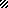 